REPUBLIKA HRVATSKA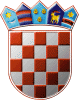 VARAŽDINSKA ŽUPANIJA     OPĆINA SVETI ILIJA                                                                    Općinsko vijećeKLASA: 940-01/16-03/01-15URBROJ: 2186/08-16-01Sveti Ilija, 16.03.2016.                                                                         Na temelju članka 30. Statuta Općine Sveti Ilija („Službeni vjesnik Varaždinske županije“, broj 25/13 i 48/13), Općinsko vijeće Općine Sveti Ilija na 15. sjednici održanoj dana 16.03. 2016. godine, donosi ZAKLJUČAKI.          Utvrđuje se da Općinsko vijeće Općine Sveti Ilija prima na znanje Izvješće o obavljenoj reviziji učinkovitosti upravljanja i raspolaganja nekretninama jedinica lokalne i područne (regionalne) samouprave na području Varaždinske županije Državnog ureda za reviziju Područnog ureda Varaždin KLASA: 041-01/15-10/23 URBROJ: 613-07-16-116 od 12. siječnja 2016. godine.II.         Zadužuje se Općinski načelnik i Jedinstveni upravni odjel Općine Sveti Ilija da u skladu s ocjenom učinkovitosti upravljanja i raspolaganja nekretninama Državnog ureda za reviziju Područnog ureda Varaždin izvrši:  pripremu prijedloga i nacrta Odluke o ustroju Registra imovine Općine Sveti Ilija i Strategije upravljanja nekretninama odgovarajućom primjenom odredbi Uredbe o registru državne imovine („Narodne novine“, broj 55/11),  da se ustroji Registar imovine u skladu s odredbama narečene Uredbe Vlade Republike Hrvatske,  da se kontinuirano rješavaju imovinsko- pravni odnosi vezano za nekretnine u vlasništvu Općine Sveti Ilija, te  da se poslovni prostori koji se daju na korištenje udrugama daju u obliku nefinancijske podrške za financiranje programa i da se isto ugovorno utvrdi sukladno Uredbi o kriterijima, mjerilima i postupcima financiranja i ugovaranja programa i projekata od interesa za opće dobro koje provode udruge („Narodne novine“, broj 26/15).II.         Ovaj zaključak stupa na snagu danom donošenja.                                                                                                  Predsjednik Općinskog vijeća                                                                                                      Zdravko Ostroški, dipl.ing.